IcelandIcelandIcelandIcelandJune 2027June 2027June 2027June 2027MondayTuesdayWednesdayThursdayFridaySaturdaySunday123456The Seamen’s Day7891011121314151617181920Icelandic National Day21222324252627282930NOTES: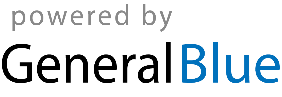 